АДМИНИСТРАЦИЯЗОЛОТОДОЛИНСКОГО  СЕЛЬСКОГО  ПОСЕЛЕНИЯПАРТИЗАНСКОГО  МУНИЦИПАЛЬНОГО  РАЙОНАПРИМОРСКОГО  КРАЯПОСТАНОВЛЕНИЕ«18» июня 2018 года                   село Золотая Долина                                     №  29-пОб утверждении муниципальной программы «Формирование современной городской среды на территории Золотодолинского сельского поселения Партизанского муниципального района Приморского края на 2018-2022 годы» утвержденной постановлением администрации Золотодолинского сельского поселения Партизанского муниципального района 27.10.2017 № 88-п в новой редакцииВ соответствии с Федеральным законом от 06.10.2003 года № 131-ФЗ «Об общих принципах организации местного самоуправления в Российской Федерации», Постановлением Правительства РФ от 10.02.2017 N 169 (ред. от 28.04.2017) "Об утверждении Правил предоставления и распределения субсидий из федерального бюджета бюджетам субъектов Российской Федерации на поддержку государственных программ субъектов Российской Федерации и муниципальных программ формирования современной городской среды", Постановлением Администрации Приморского края № 74 от 15.03.2017 «О внесении изменений в постановление Администрации Приморского края от 7 декабря 2012 года № 398-па «Об утверждении государственной программы Приморского края "Обеспечение доступным жильем и качественными услугами жилищно-коммунального хозяйства населения Приморского края» на 2013-2020 годы», Уставом Золотодолинского сельского поселения Партизанского муниципального района, администрация Золотодолинского сельского поселения Партизанского муниципального района  ПОСТАНОВЛЯЕТ:1. Утвердить муниципальную программу «Формирование современной городской среды на территории Золотодолинского сельского поселения Партизанского муниципального района Приморского края на 2018-2022 годы» утвержденную постановлением администрации Золотодолинского сельского поселения Партизанского муниципального района 27.10.2017 № 88-п в новой редакции»2. Настоящее постановление подлежит обнародованию в газете Золотодолинский вестник и на официальном сайте Золотодолинского сельского поселения.3. Контроль за исполнением настоящего постановления оставляю за собой.Глава Золотодолинского сельского поселения 						М.И. Матвеенко Утвержден постановлением Администрации Золотодолинского сельского поселения Партизанского муниципального района Приморского краяот 18.06.2018 г. № 29-пМУНИЦИПАЛЬНАЯ ПРОГРАММА «ФОРМИРОВАНИЕ СОВРЕМЕННОЙ ГОРОДСКОЙ СРЕДЫ НА ТЕРРИТОРИИ ЗОЛОТОДОЛИНСКОГО СЕЛЬСКОГО ПОСЕЛЕНИЯ ПАРТИЗАНСКОГО МУНИЦИПАЛЬНОГО РАЙОНА ПРИМОРСКОГО КРАЯНА 2018-2022 ГОДЫ» В НОВОЙ РЕДАКЦИИ Приморский край, Партизанский район, Золотодолинское сельское поселениеП А С П О Р Тмуниципальной программы«ФОРМИРОВАНИЕ СОВРЕМЕННОЙ ГОРОДСКОЙ СРЕДЫ НА ТЕРРИТОРИИ ЗОЛОТОДОЛИНСКОГО СЕЛЬСКОГО ПОСЕЛЕНИЯ ПАРТИЗАНСКОГО МУНИЦИПАЛЬНОГО РАЙОНА ПРИМОРСКОГО КРАЯ НА 2018-2022 ГОДЫ»  В НОВОЙ РЕДАКЦИИХарактеристика текущего состояния сферы благоустройства Всего в поселении насчитывается 8 объектов, относящихся к общественным территориям поселения, в том числе, озелененным территориям общего пользования. ПЕРЕЧЕНЬ ОБЩЕСТВЕННЫХ  ТЕРРИТОРИЙ ЗОЛОТОДОЛИНСКОГО СЕЛЬСКОГО ПОСЕЛЕНИЯТак же в поселении насчитывается 9 дворовых территорий многоквартирных домов.ПЕРЕЧЕНЬ ДВОРОВЫХ  ТЕРРИТОРИЙ МНОГОКВАРТИРНЫХ ДОМОВ ЗОЛОТОДОЛИНСКОГО СЕЛЬСКОГО ПОСЕЛЕНИЯВ 2017 году произвели частичное благоустройство общественной территории сквер у клуба с. Золотая Долина, расположенный по адресу: с. Золотая Долина, ул. Центральная,68, на территории сквера произвели земляные, демонтажные, монтажные работы, установили игровую площадку для детей, установили тренажеры, песочницы, качели, забор, покрыли зону площадок песочно-гравийным покрытием, кроме того произвели озеленение сквера, освещение, а так же благоустроили пешеходную зону сквера покрыв её брусчаткой, разместили на ней беседку, фонтан, скамейки и урны.В 2018 году планируется дальнейшее благоустройство сквера у клуба с. Золотая Долина в том числе: освещение сквера, установка видеонаблюдения, туалетов, установка тренажёров и карусели.Также в 2018 году планируется благоустроить:- сквер «Воинам интернационалистам»;В 2019 году планируется благоустроить:- дворовую территорию у многоквартирных домов № 22,23 по ул. Летная с. Золотая Долина ;- дворовую территорию, у многоквартирного дома № 16 по ул. 70 лет Октября  с. Золотая Долина площадью 0,5га;- дворовую территорию у многоквартирных домов № 13 и 14 по ул. 70 лет Октября  с. Золотая Долина площадью 0,5га;- сквер у Клуба с. Перетино, расположенного по адресу: с. Перетино ул. Черняховского, 5;- пешеходную зону по ул. Центральная ( от дома № 68 по ул. Центральная до поворота на пер. Спортивный);- дворовую территорию, у многоквартирного дома № 21 по ул. Летная  с. Золотая Долина площадью 0,5га.- общественную территорию - Детская площадка по ул. Центральная с. Золотая Долина.В 2020 году планируется благоустроить дворовую территорию у многоквартирного дома № 20 по ул. Летная с. Золотая Долина и общественную территорию - Детская площадка по пер. Спортивный с. Золотая Долина.В 2021 году планируется благоустройство дворовой территории у многоквартирного дома № 1 ул. Солнечная с. Золотая Долина и общественную территорию – детская площадка  по ул. Центральная с. Перетино.В 2022 году планируется благоустройство дворовой территории у многоквартирного дома № 3 ул. Гагарина с. Перетино и общественную территорию – детская площадка  по ул. Центральная с. ПеретиноПосле проведения инвентаризации дворовых территорий и анализа результатов выявлено, что дворовые территории многоквартирных домов Золотодолинского сельского поселения, практически 100 % не благоустроены. Ремонт дворовых проездов не проводился много лет, асфальтовое покрытие полностью разрушено, территории этих домов не освещаются, так же отсутствуют лавочки и урны возле подъездов. Дворовая территория МКД по улице Солнечная 1 заасфальтирована, т.к. многоквартирный дом был построен в 2016 году и придомовая территория частично благоустроена, дворовая территория по ул. 70 лет Октября 13 заасфальтирована, однако подъезд к дворовой территории не заасфальтирован. На некоторых домах освещены входы в подъезды настенными фонарями, другое освещение отсутствует.Дворовые территории являются важнейшей составной частью транспортной системы. От уровня транспортно-эксплуатационного состояния дворовых территорий многоквартирных домов и проездов к дворовым территориям во многом зависит качество жизни населения. Текущее состояние большинства дворовых территорий многоквартирных домов поселения не соответствует современным требованиям к местам проживания граждан, обусловленным нормам Градостроительного и Жилищного кодексов Российской Федерации, а именно: не все территории имеют твердое покрытие, а если и имеют, то разрушенное, малое количество парковок для временного хранения автомобилей, нет освещения зон отдыха, недостаточно оборудованных детских и спортивных площадок.          Эти проблемы не могут быть решены в пределах одного финансового года, поскольку требуют значительных бюджетных расходов, а также для их решения требуется участие не только органов местного самоуправления, но и руководителей предприятий и домовладельцев.Благоустройство общественных и дворовых территорий многоквартирных домов поселения невозможно осуществлять без комплексного подхода. При отсутствии проекта благоустройства получить многофункциональную адаптивную среду для проживания граждан не представляется возможным. При выполнении работ по благоустройству необходимо учитывать мнение жителей и сложившуюся инфраструктуру территорий поселений для определения функциональных зон и выполнения других мероприятий. Комплексный подход позволит наиболее полно и в то же время детально охватить весь объем проблем, решение которых может обеспечить комфортные условия проживания всего населения. К этим условиям относятся чистые улицы, благоустроенные районы, зеленые насаждения, необходимый уровень освещенности в темное время суток. Для поддержания общественных территорий и дворовых территорий поселения в технически исправном состоянии и приведения их в соответствие с современными требованиями комфортности разработана муниципальная программа «Формирование современной городской среды на территории Золотодолинского сельского поселения Партизанского муниципального района Приморского края на 2018-2022 годы», которой предусматривается целенаправленная работа, которая требует комплексного подхода к благоустройству, включающего в себя:Благоустройство территорий общего пользования, в том числе:  - Подготовка территории (снятие растительного слоя, выравнивание участка, размещение грунта) - Установка детских площадок- Асфальтирование- Установка лавочек- Освещение территории- Установка урн для мусора- Оборудование дорожек для прогулок- Работы по обеспечению доступности для инвалидов и других маломобильных групп населения- Ремонт пешеходных зон- оборудование детских площадок;- оборудование роллердрома;- устройство автомобильных парковок;-  озеленение территорий;-установка малых архитектурных форм.. иные виды работ.2. Благоустройство дворовых территории, предусматривающее:         2.1. минимальный перечень работ по благоустройству дворовых территорий:2.1.1. ремонт дворовых проездов;2.1.2. обеспечение освещения дворовых территорий;2.1.3. установку скамеек; 2.1.4. установку урн для мусора.При этом указанный перечень является исчерпывающим и не может быть расширен.2.2. дополнительный перечень работ по благоустройству дворовых территорий:2.2.1. оборудование детских и (или) спортивных площадок;2.2.2. оборудование автомобильных парковок;2.2.3. озеленение дворовых территорий;2.2.4. иные виды работ.Дополнительный перечень работ по благоустройству дворовых территорий многоквартирных домов, а также их стоимость, определяется исходя из соответствующего перечня, утвержденного государственной программой Приморского края формирования современной городской среды. При этом дополнительный перечень работ реализуется только при условии реализации работ, предусмотренных минимальным перечнем по благоустройству.Дополнительные работы, подготовка проектов благоустройства, дизайн-проектов могут производиться, в том числе, за счет средств заинтересованных лиц.Приоритеты  в сфере благоустройства, формулировка целей и постановка задач ПрограммыСостояние общественных и дворовых территорий поселения затрагивает интересы большого количества жителей, поэтому повышение удовлетворенности жителей качеством и комфортностью поселенческой среды является одним из приоритетов Программы.Программа направлена на поэтапное благоустройство общественных и дворовых территорий в поселении на основании предложений и инициатив жителей, обеспечения общественного контроля на каждом этапе реализации программы.Целью Программы является создание благоприятной современной городской среды, формирование системы инструментов общественного участия и поддержки инициатив граждан в принятии решений по вопросам благоустройства. Задачами Программы является:Обеспечение участия населения в процессах формирования планов комплексного благоустройства общественных и дворовых территорий  и  обсуждения их реализации. Организация общественного  контроля за ходом реализации Программы, разработкой и реализацией планов комплексного благоустройства.Координация работы по реализации Программы между  органами федеральной, региональной исполнительной власти и органами местного самоуправления.Прогноз ожидаемых результатов реализации ПрограммыРеализация программы позволит поддержать комплексное благоустройство общественных и дворовых территорий  в удовлетворительном состоянии, повысить уровень благоустройства, выполнить архитектурно-планировочную организацию территории, обеспечить здоровые условия отдыха и жизни жителей. Сведения о показателях (индикаторах) Программы приведены в приложении 1.Реализация данной Программы позволит выполнить комплекс работ:При реализации Программы возможно возникновение следующих рисков, которые могут препятствовать достижению планируемых результатов: - бюджетные риски, связанные с дефицитом регионального бюджета и возможностью невыполнения своих обязательств по софинансированию мероприятий Программы; - социальные риски, связанные с низкой социальной активностью населения, отсутствием  массовой культуры; - управленческие (внутренние) риски, связанные с неэффективным управлением реализацией Программы, низким качеством межведомственного взаимодействия, недостаточным контролем над реализацией Программы;- иные другие риски, которые могут препятствовать выполнению Программы. В таком случае Программа подлежит корректировке.4. Объем средств, необходимых на реализацию ПрограммыЗа счет всех источников финансирования на 2018-2022 годы на реализацию Программы направлено 112 900,0 тыс. руб.,в том числе:средства краевого и федерального бюджета — 108 271,1 тыс. руб.
- средства местного бюджета  - 4 628,9 тыс. руб.Ресурсное обеспечение реализации Программы приведены в приложении 2. 5. Представление предложений Порядок и сроки представления предложений о благоустройстве общественных и дворовых территорий утверждены постановлением Администрации Золотодолинского сельского поселения Партизанского муниципального района Приморского края от 04 мая 2018 года   № 23/1-п.6. Осуществление контроля реализации ПрограммыКонтроль и координация реализации Программы осуществляет общественная комиссия из представителей администрации Золотодолинского сельского поселения Партизанского муниципального района Приморского края, общественных организаций. Состав и положение об общественной комиссии утверждены постановлением  Администрации Золотодолинского сельского поселения Партизанского муниципального района Приморского края. Общественная комиссия  проводит оценку предложений граждан и организаций, а также осуществляет  контроль  за реализацией Программы после ее утверждения.Деятельность муниципальной общественной комиссии осуществляется в соответствие с Положением об общественной комиссии. При этом, проведение заседаний общественной комиссии проводится в открытой форме с последующим размещением протоколов заседаний в открытом доступе на сайте Администрации Золотодолинского сельского поселения Партизанского муниципального района Приморского края.7. Состав основных мероприятий и показатели результативности ПрограммыПеречень основных мероприятий Программы приведен в приложении 3.  План реализации мероприятий Программы приведен в приложении 4.Приложение 5  к  муниципальной программе «Формирование современной городской среды на территории Золотодолинского сельского поселения Партизанского муниципального района Приморского края на 2018-2022годы в новой редакции»ПЕРЕЧЕНЬОбразцов элементов благоустройства дворовых территорий	Рекомендуемый возраст: от 12-ти лет, максимальная нагрузка 150 кг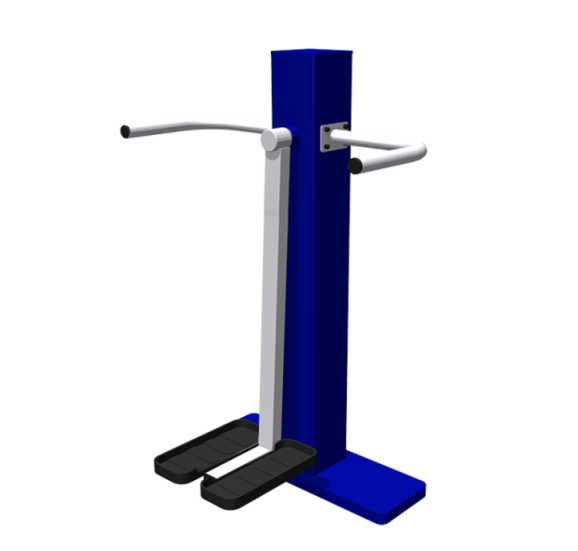 Размеры (Д х Ш х В):0,6 х 0,89 х 1,36 мЗона безопасности (Д х Ш):3,6 х 3,89 мВес:38 кгОбъём:0.6 м3Предназначен для занятий спортом на открытом воздухе людьми с различной степенью физической подготовки.
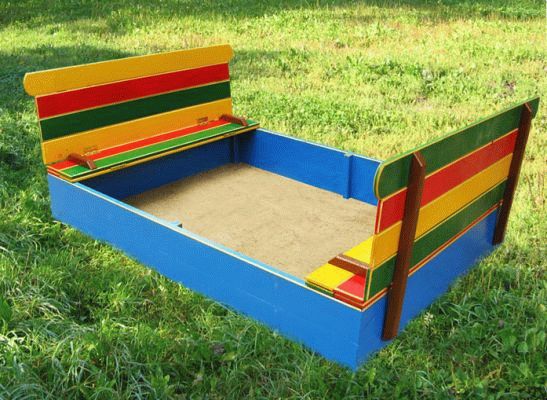 ПесочницаРазмеры (Д х Ш х В):1,2 х 1,2 х 0,26 мЗона безопасности (Д х Ш):4,2 х 4,2 мОбъём:0.08 м3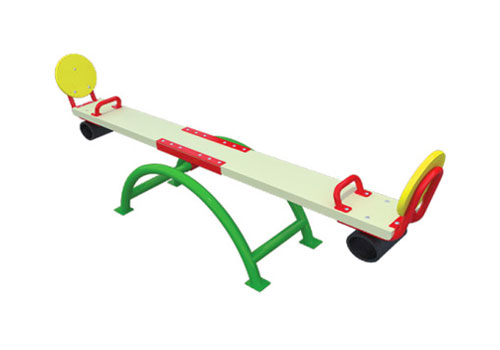 качели балансирные большие, размеры 2700х410 ммКачели двухпролетные на металлических стойках с гибкой подвескойРекомендуемый возраст: до 12-ти летРазмеры (Д х Ш х В):2,64 х 1,46 х 1,92 мЗона безопасности (Д х Ш):2,64 х 6,6 м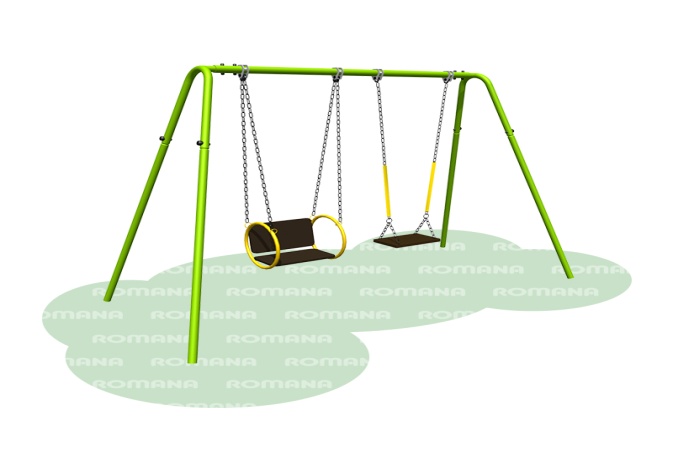 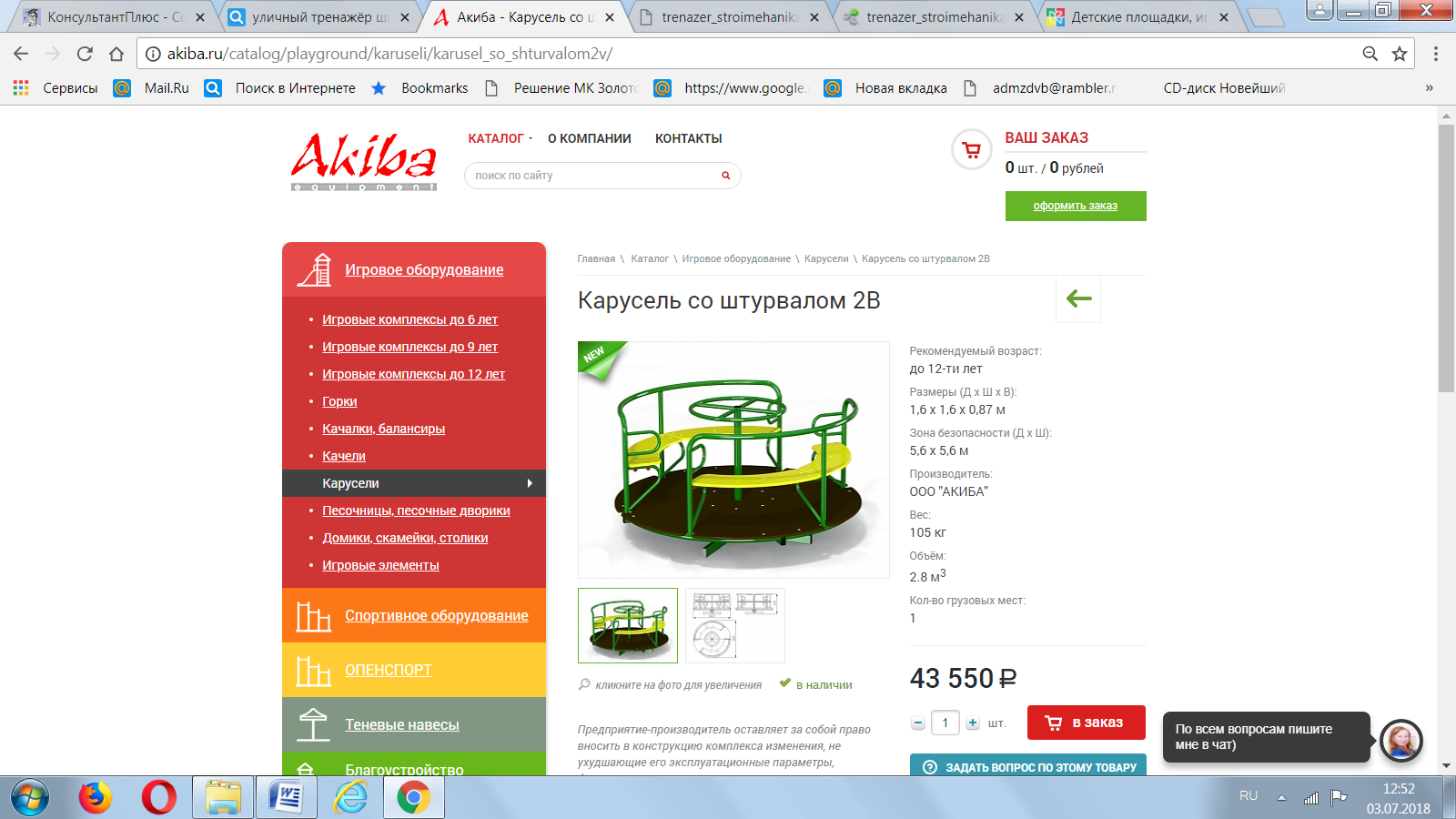 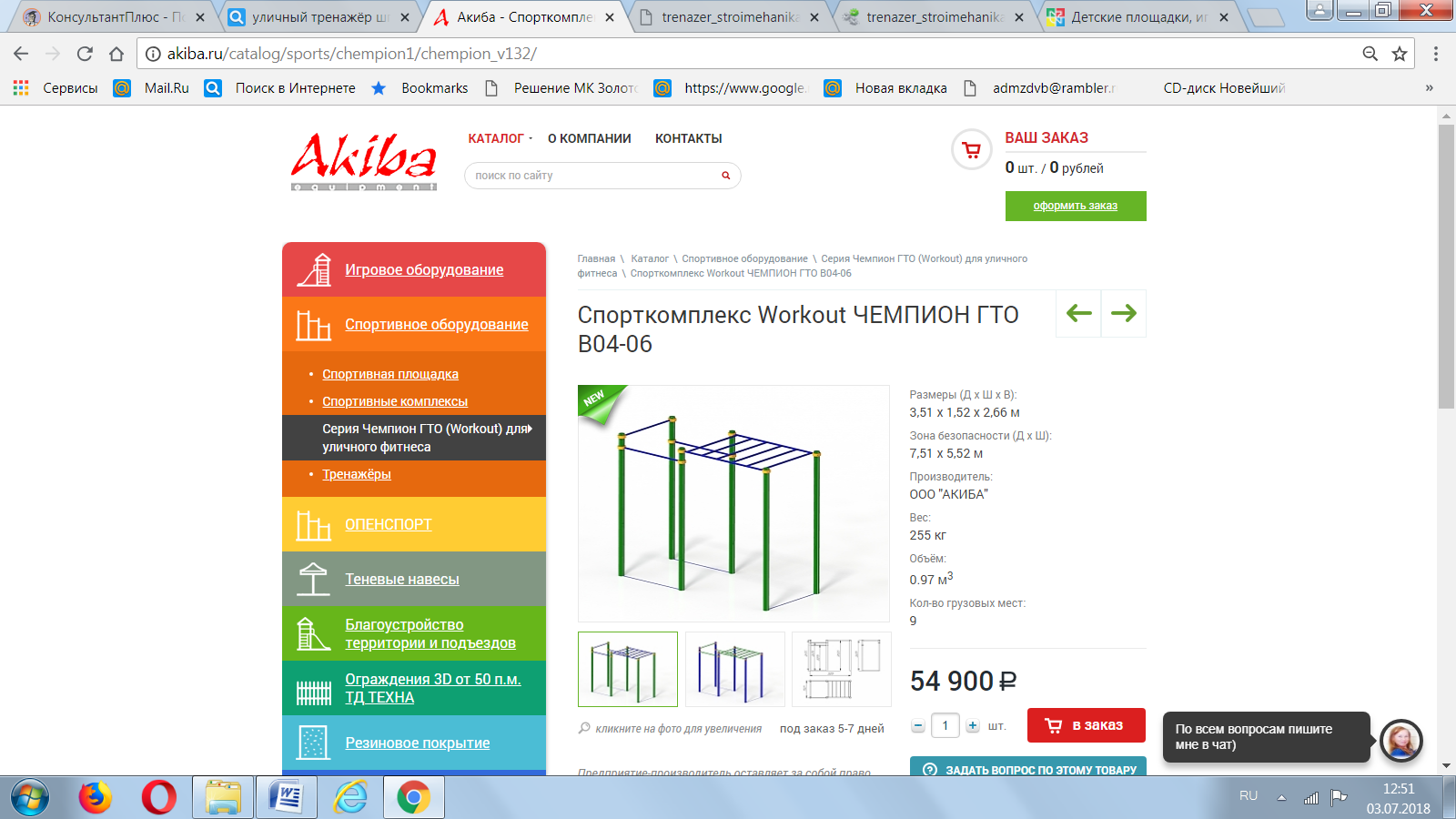 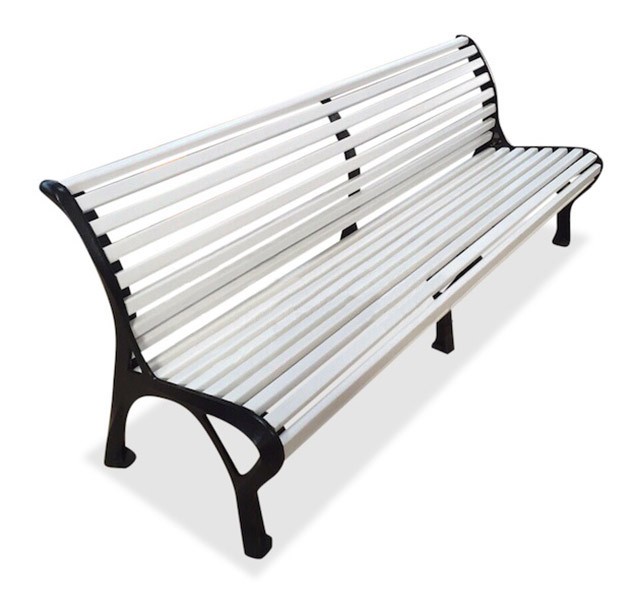 скамья парковая на чугунных опорах: "Голландия", размеры 2000х910х780 мм
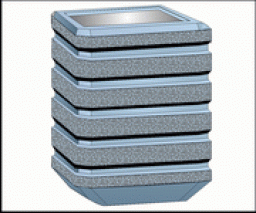 Монолитная железобетонная окрашенная урна, украшенная объемным рельефом и гладкой Габаритные размеры:440х440 мм, Н=580 мм; размеры вставки 325х325 мм, Н=420 мм
Материал:железобетон, оцинкованный листовой металл, водоэмульсионная фасадная краска.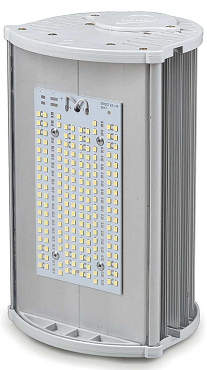 Светильник уличный NVL-У40 40Вт/4800ЛмУличный светодиодный светильник PSL 02 50w 5000K IP65 5600Lm Jazzway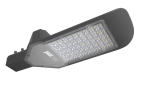 Ответственный исполнитель Программы Администрация Золотодолинского сельского поселения Партизанского муниципального района Приморского краяУчастники Программы  Администрация  Золотодолинского сельского поселения Партизанского муниципального района Приморского края, граждане,  организации, общественные организации,  политические партии, средства массовой информацииЦели Программы «Формирование современной городской среды  Золотодолинского сельского поселения Партизанского муниципального района Пиморского края на 2018-2022 годы- повышение уровня внешнего благоустройства, санитарного состояния дворовых территорий многоквартирных домов и территорий общего пользования;- создание комфортных и безопасных условий проживания граждан.Задачи Программы -   Обеспечение участия населения в процессах формирования планов комплексного благоустройства общественной территории и их общественного обсуждения.- Организация мероприятий по благоустройству нуждающихся в благоустройстве дворовых территорий многоквартирных домов;повышение уровня вовлеченности заинтересованных граждан, организаций в реализацию мероприятий по благоустройству нуждающихся в благоустройстве территорий общего пользования, а также дворовых территорий многоквартирных домов
-    Разработка и реализация планов комплексного благоустройства, организация общественного  контроля за ходом реализации Программы.
-   Координация работы по реализации Программы между  органами  региональной исполнительной власти и органами местного самоуправленияЦелевые индикаторы и показатели Программы Общее количество дворовых территорий многоквартирных домов Золотодолинского сельского поселения Партизанского муниципального района.Количество благоустроенных (отремонтированных)  дворовых территорий.Доля благоустроенных (отремонтированных) дворовых территорий от общего количества дворовых территорий.Охват населения благоустроенными (отремонтированными) дворовыми территориями (доля населения, проживающего в жилом фонде с благоустроенными (отремонтированными) дворовыми территориями от общей численности населения Золотодолинского сельского поселения Партизанского муниципального района).Количество благоустроенных общественных территорийЦелевые индикаторы и показатели Программы Площадь благоустроенных общественных территорийЦелевые индикаторы и показатели Программы Доля площади благоустроенных общественных территорийЦелевые индикаторы и показатели Программы  2018-2022 годЦелевые индикаторы и показатели Программы Объем средств в 2018 году 1241,6  тыс. руб, в том числе:
- средства краевого и федерального бюджета — 1205,6 тыс. руб.
- средства местного бюджета  - 36 тыс. рубЦелевые индикаторы и показатели Программы Объем средств в 2019 году 58 759,5 тыс. руб, в том числе:
- средства краевого и федерального бюджета — 57055,47 тыс. руб.
- средства местного бюджета  - 1704,02 тыс. рубОбъем средств в 2020 году 16 000 тыс. руб, в том числе:
- средства краевого и федерального бюджета — 15 344 тыс. руб.
- средства местного бюджета  - 656 тыс. рубОбъем средств в 2021 году  12 000 тыс. руб, в том числе:
- средства краевого и федерального бюджета — 11 508,0 тыс. руб.
- средства местного бюджета  - 492,0 тыс. рубОбъем средств в 2022 году  23 000,8 тыс. руб, в том числе:
- средства краевого и федерального бюджета — 22 824,2 тыс. руб.
- средства местного бюджета  - 975,8 тыс. рубСрок реализации Программы осуществить благоустройство  общественной территории  поселения 38 500 кв.м. Осуществить благоустройство дворовых территорий многоквартирных домов 32 000 кв.м.Объемы бюджетных ассигнований Программы Ожидаемые результаты реализации Программы № п/пНаименование  объектаПлощадь, га 1Сквер у Клуба с. Золотая Долина12Сквер у Клуба с. Перетино 1,53Сквер «Воинам интернационалистам» с. Золотая Долина0,24Детская площадка по ул. Центральная с. Золотая Долина0,015Детская площадка по переулку Спортивному с. Золотая Долина 0,016Пешеходная Зона по ул. Центральная0,117Детская площадка по ул. Центральная с. Перетино0,018Детская площадка по ул. Центральная с. Перетино0,01Итого3,85№ п/пНаименование  объектаПлощадь, га 1Дворовая территория у многоквартирного дома № 20 по ул. Летная, с. Золотая Долина0,42Дворовая территория у многоквартирного дома № 21 по ул. Летная, с. Золотая Долина0,43Дворовая территория у многоквартирного дома № 22 по ул. Летная, с. Золотая Долина0,44Дворовая территория у многоквартирного дома № 23 по ул. Летная, с. Золотая Долина0,45Дворовая территория у многоквартирного дома № 13 по ул. 70 лет Октября, с. Золотая Долина0,26Дворовая территория у многоквартирного дома № 14 по ул. 70 лет Октября, с. Золотая Долина0,37Дворовая территория у многоквартирного дома № 16 по ул. 70 лет Октября, с. Золотая Долина0,28Дворовая территория у многоквартирного дома № 1 по ул. Солнечная, с. Золотая Долина0,59Дворовая территория у многоквартирного дома № 3по ул. Гагарина, с. Перетино0,4Итого3,2Приложение 1  к муниципальной программе «Формирование современной городской среды на территории Золотодолинского сельского поселения Партизанского муниципального района Приморского края на 2018-2022 годы в новой редакции»Сведения  о показателях ( индикаторах)  муниципальной программы «Формирование современной городской среды на территории Золотодолинского сельского поселения Партизанского муниципального района Приморского края на 2018-2022 годы»Сведения  о показателях ( индикаторах)  муниципальной программы «Формирование современной городской среды на территории Золотодолинского сельского поселения Партизанского муниципального района Приморского края на 2018-2022 годы»Сведения  о показателях ( индикаторах)  муниципальной программы «Формирование современной городской среды на территории Золотодолинского сельского поселения Партизанского муниципального района Приморского края на 2018-2022 годы»Сведения  о показателях ( индикаторах)  муниципальной программы «Формирование современной городской среды на территории Золотодолинского сельского поселения Партизанского муниципального района Приморского края на 2018-2022 годы»Сведения  о показателях ( индикаторах)  муниципальной программы «Формирование современной городской среды на территории Золотодолинского сельского поселения Партизанского муниципального района Приморского края на 2018-2022 годы»Сведения  о показателях ( индикаторах)  муниципальной программы «Формирование современной городской среды на территории Золотодолинского сельского поселения Партизанского муниципального района Приморского края на 2018-2022 годы»Сведения  о показателях ( индикаторах)  муниципальной программы «Формирование современной городской среды на территории Золотодолинского сельского поселения Партизанского муниципального района Приморского края на 2018-2022 годы»Сведения  о показателях ( индикаторах)  муниципальной программы «Формирование современной городской среды на территории Золотодолинского сельского поселения Партизанского муниципального района Приморского края на 2018-2022 годы»Сведения  о показателях ( индикаторах)  муниципальной программы «Формирование современной городской среды на территории Золотодолинского сельского поселения Партизанского муниципального района Приморского края на 2018-2022 годы»Сведения  о показателях ( индикаторах)  муниципальной программы «Формирование современной городской среды на территории Золотодолинского сельского поселения Партизанского муниципального района Приморского края на 2018-2022 годы»№Наименование показателя (индикатора)единица измеренияЗначение     показателя      (на 2017)Значение     показателя      (на 31.12.2018)Значение     показателя      (на 31.12.2019)Значение     показателя      (на 31.12.2020)Значение     показателя      (на 31.12.2021)Значение     показателя      (на 31.12.2022)Количество благоустроенных дворовых территорийед.006111Количество благоустроенных общественных территорийед.123111Количество благоустроенных дворовых территорийга.001,90,40,50,4Количество благоустроенных общественных территорийга11,401,410,010,010,01Площадь благоустроенных общественных территорий%25,9736,4936,750,260,260,26Площадь благоустроенных дворовых территорий%0059,3712,515,612,5Приложение 2  к  муниципальной программе «Формирование современной городской среды на территории Золотодолинского сельского поселения Партизанского муниципального района Приморского края на 2018-2022 годы в новой редакции»Ресурсное обеспечение реализации муниципальной программы «Сведения  о показателях ( индикаторах)  муниципальной программы «Формирование современной городской среды на территории Золотодолинского сельского поселения Партизанского муниципального района Приморского края на 2018-2022 годы»Ресурсное обеспечение реализации муниципальной программы «Сведения  о показателях ( индикаторах)  муниципальной программы «Формирование современной городской среды на территории Золотодолинского сельского поселения Партизанского муниципального района Приморского края на 2018-2022 годы»Ресурсное обеспечение реализации муниципальной программы «Сведения  о показателях ( индикаторах)  муниципальной программы «Формирование современной городской среды на территории Золотодолинского сельского поселения Партизанского муниципального района Приморского края на 2018-2022 годы»Ресурсное обеспечение реализации муниципальной программы «Сведения  о показателях ( индикаторах)  муниципальной программы «Формирование современной городской среды на территории Золотодолинского сельского поселения Партизанского муниципального района Приморского края на 2018-2022 годы»Ресурсное обеспечение реализации муниципальной программы «Сведения  о показателях ( индикаторах)  муниципальной программы «Формирование современной городской среды на территории Золотодолинского сельского поселения Партизанского муниципального района Приморского края на 2018-2022 годы»Ресурсное обеспечение реализации муниципальной программы «Сведения  о показателях ( индикаторах)  муниципальной программы «Формирование современной городской среды на территории Золотодолинского сельского поселения Партизанского муниципального района Приморского края на 2018-2022 годы»Ресурсное обеспечение реализации муниципальной программы «Сведения  о показателях ( индикаторах)  муниципальной программы «Формирование современной городской среды на территории Золотодолинского сельского поселения Партизанского муниципального района Приморского края на 2018-2022 годы»Ресурсное обеспечение реализации муниципальной программы «Сведения  о показателях ( индикаторах)  муниципальной программы «Формирование современной городской среды на территории Золотодолинского сельского поселения Партизанского муниципального района Приморского края на 2018-2022 годы»НаименованиеОтветственный исполнительИсточник ФинансированияКод бюджетной классификацииКод бюджетной классификацииКод бюджетной классификацииКод бюджетной классификацииОбъемы бюджетных ассигнований (тыс. рублей)Муниципальная программа «Сведения  о показателях ( индикаторах)  муниципальной программы «Формирование современной городской среды на территории Золотодолинского сельского поселения Партизанского муниципального района Приморского края на 2018-2022 годы»Администрация Золотодолинского сельского поселения Партизанского муниципального района Приморского краяКраевой и Федеральный бюджетГРБС992РзПр0503ЦСР05901R5550ВР244108 271,14 628,9Муниципальная программа «Сведения  о показателях ( индикаторах)  муниципальной программы «Формирование современной городской среды на территории Золотодолинского сельского поселения Партизанского муниципального района Приморского края на 2018-2022 годы»Администрация Золотодолинского сельского поселения Партизанского муниципального района Приморского краяМестный бюджет992050305901L5550244108 271,14 628,9Приложение 3  к  муниципальной программе «Формирование современной городской среды на территории Золотодолинского сельского поселения Партизанского муниципального района Приморского края на 2018-2022 годы в новой редакции»Перечень основных мероприятий муниципальной программы «Формирование современной городской среды на территории Золотодолинского сельского поселения Партизанского муниципального района Приморского края на 2018-2022 годы»Перечень основных мероприятий муниципальной программы «Формирование современной городской среды на территории Золотодолинского сельского поселения Партизанского муниципального района Приморского края на 2018-2022 годы»Перечень основных мероприятий муниципальной программы «Формирование современной городской среды на территории Золотодолинского сельского поселения Партизанского муниципального района Приморского края на 2018-2022 годы»Перечень основных мероприятий муниципальной программы «Формирование современной городской среды на территории Золотодолинского сельского поселения Партизанского муниципального района Приморского края на 2018-2022 годы»Перечень основных мероприятий муниципальной программы «Формирование современной городской среды на территории Золотодолинского сельского поселения Партизанского муниципального района Приморского края на 2018-2022 годы»Перечень основных мероприятий муниципальной программы «Формирование современной городской среды на территории Золотодолинского сельского поселения Партизанского муниципального района Приморского края на 2018-2022 годы»Перечень основных мероприятий муниципальной программы «Формирование современной городской среды на территории Золотодолинского сельского поселения Партизанского муниципального района Приморского края на 2018-2022 годы»Номер и наименование основного мероприятияОтветственный исполнительСрокСрокСрокОжидаемый непосредственный результат (краткое описание)Основные направления реализацииНомер и наименование основного мероприятияОтветственный исполнительНачало реализацииОкончание реализацииОкончание реализацииОжидаемый непосредственный результат (краткое описание)Основные направления реализации1234456Задача 1. Обеспечение участия населения в процессах формирования планов комплексного благоустройства дворовых территорий многоквартирных домов (МКД), общественных территорий и их общественного обсужденияЗадача 1. Обеспечение участия населения в процессах формирования планов комплексного благоустройства дворовых территорий многоквартирных домов (МКД), общественных территорий и их общественного обсужденияЗадача 1. Обеспечение участия населения в процессах формирования планов комплексного благоустройства дворовых территорий многоквартирных домов (МКД), общественных территорий и их общественного обсужденияЗадача 1. Обеспечение участия населения в процессах формирования планов комплексного благоустройства дворовых территорий многоквартирных домов (МКД), общественных территорий и их общественного обсужденияЗадача 1. Обеспечение участия населения в процессах формирования планов комплексного благоустройства дворовых территорий многоквартирных домов (МКД), общественных территорий и их общественного обсужденияЗадача 1. Обеспечение участия населения в процессах формирования планов комплексного благоустройства дворовых территорий многоквартирных домов (МКД), общественных территорий и их общественного обсужденияЗадача 1. Обеспечение участия населения в процессах формирования планов комплексного благоустройства дворовых территорий многоквартирных домов (МКД), общественных территорий и их общественного обсуждения1.1.Организация отдельных встреч с гражданами и представителями  общественных организаций в целях проведения разъяснительной работы о предоставлении предложений по благоустройству общественной и дворовой территории поселенияАдминистрация поселения04.05.201804.05.201816.06.2018Подача предложений по благоустройству общественных территорий поселенияВстречи с представителями  общественных организаций  и гражданами1.2.Прием предложений о благоустройстве общественных территорий поселения                                                                       Прием предложений о благоустройстве дворовых территорийАдминистрация поселения04.05.201804.05.201816.06.2018Формирование перечней общественных и дворовых территорий поселенияОценка предложений общественной комиссией1.3.Вовлечение граждан, организаций в процесс обсуждения проекта муниципальной программы,дизайн- проектов по благоустройству наиболее посещаемой территории общего пользования поселения и дворовых территорийАдминистрация поселения04.05.201804.05.201816.06.2018Учет мнения жителей поселения, заинтересованных лиц, организаций при реализации мероприятий по благоустройству наиболее посещаемых территорий общего пользования поселенияОрганизация Общественного обсуждения проектов1.4. Проведение общественных обсуждений проекта муниципальной программы, дизайн- проектов по благоустройству общественных и дворовых территорий поселенияАдминистрация поселения04.05.201804.05.201816.06.2018Организация  Общественного обсуждения муниципальной программы и дизайн- проектовЗадача 2.   Разработка и реализация планов комплексного благоустройства, организация  общественного контроля за ходом реализации программыЗадача 2.   Разработка и реализация планов комплексного благоустройства, организация  общественного контроля за ходом реализации программыЗадача 2.   Разработка и реализация планов комплексного благоустройства, организация  общественного контроля за ходом реализации программыЗадача 2.   Разработка и реализация планов комплексного благоустройства, организация  общественного контроля за ходом реализации программыЗадача 2.   Разработка и реализация планов комплексного благоустройства, организация  общественного контроля за ходом реализации программыЗадача 2.   Разработка и реализация планов комплексного благоустройства, организация  общественного контроля за ходом реализации программыЗадача 2.   Разработка и реализация планов комплексного благоустройства, организация  общественного контроля за ходом реализации программы2.2. Благоустройство общественной территории поселения :      Администрация поселения2 квартал 2018 года2 квартал 2019 года2 квартал 2020 года2 квартал 2021 года2 квартал 2022 года4 квартал 2018 года4 квартал 2019 года4 квартал 2020 года4 квартал 2021 года4 квартал 2022 года4 квартал 2018 года4 квартал 2019 года4 квартал 2020 года4 квартал 2021 года4 квартал 2022 года2.3. Благоустройство дворовых территорий поселения:  Администрация поселения2 квартал 2018 года2 квартал 2019 года2 квартал 2020 года2 квартал 2021 года2 квартал 2022 года4 квартал 2018 года4 квартал 2019 года4 квартал 2020 года4 квартал 2021 года4 квартал 2022 года4 квартал 2018 года4 квартал 2019 года4 квартал 2020 года4 квартал 2021 года4 квартал 2022 годаПриложение 4  к  муниципальной программе «Формирование современной городской среды на территории Золотодолинского сельского поселения Партизанского муниципального района Приморского края на 2018-2022 годы в новой редакции»План реализации муниципальной программы «Формирование современной городской среды на территории Золотодолинского сельского поселения Партизанского муниципального района Приморского края на 2018-2022 годы»План реализации муниципальной программы «Формирование современной городской среды на территории Золотодолинского сельского поселения Партизанского муниципального района Приморского края на 2018-2022 годы»План реализации муниципальной программы «Формирование современной городской среды на территории Золотодолинского сельского поселения Партизанского муниципального района Приморского края на 2018-2022 годы»План реализации муниципальной программы «Формирование современной городской среды на территории Золотодолинского сельского поселения Партизанского муниципального района Приморского края на 2018-2022 годы»План реализации муниципальной программы «Формирование современной городской среды на территории Золотодолинского сельского поселения Партизанского муниципального района Приморского края на 2018-2022 годы»План реализации муниципальной программы «Формирование современной городской среды на территории Золотодолинского сельского поселения Партизанского муниципального района Приморского края на 2018-2022 годы»План реализации муниципальной программы «Формирование современной городской среды на территории Золотодолинского сельского поселения Партизанского муниципального района Приморского края на 2018-2022 годы»Наименование контрольного события программыОтветственный исполнитель201820192020202120221.1. Отбор общественной территории на период 2018-2022 годы           Администрация поселенияАвгуст 2017Август 2017Август 2017Август 2017Август 20171.2. Отбор дворовых территорий на период 2018-2022 годы           Администрация поселенияАвгуст 2017Август 2017Август 2017Август 2017Август 20171.3.Общественное обсуждение  программы и проектов благоустройства на период 2018-2022 годы           Администрация поселенияАвгуст - сентябрь 2017Август - сентябрь 2017Август - сентябрь 2017Август - сентябрь 2017Август - сентябрь 20171.4. Реализация  проектов благоустройства на период 2018-2022 годы           Администрация поселенияС мая 2018 – декабрь 2018С мая 2019 – декабрь 2019С мая 2020– декабрь 2020С мая 2021 – декабрь 2021С мая 2022 – декабрь 2022